PROMETEIAStage finalizzato all’assunzione e Master incluso nel periodo iniziale di formazione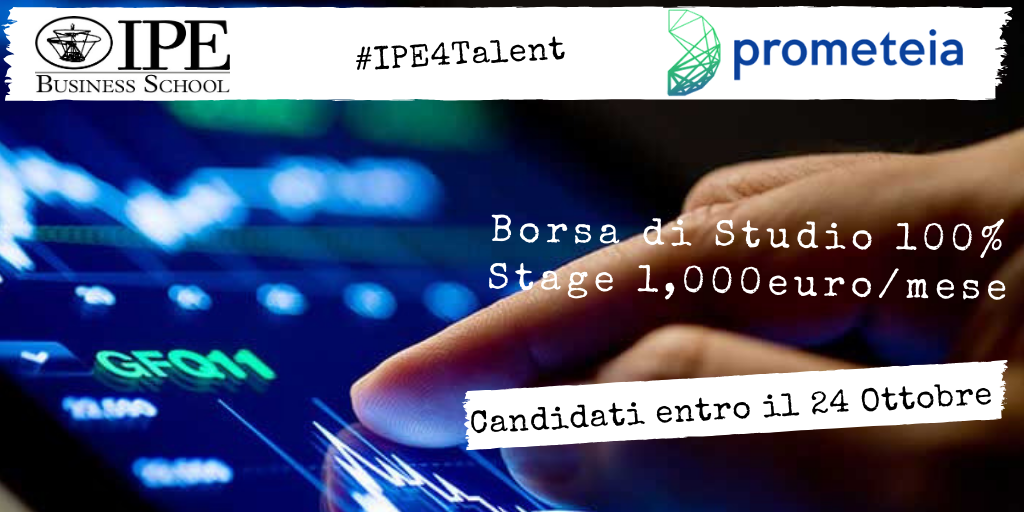 Prometeia, leader di mercato nell’ambito della consulenza per banche/assicurazioni, offre una Borsa di Studio a copertura del 100% della quota del Master in Finanza Avanzata - Risk, Fintech e Big Data (Novembre 2019 - Luglio 2020 · XVIII edizione) dell’IPE Business School. 
Al candidato vincitore (o vincitrice), previo superamento del percorso di Master, verrà proposto un periodo di stage aziendale presso una delle sedi di Prometeia.A chi è rivolto?Il Master è rivolto a 30 laureandi o laureati in: Ingegneria, Scienze Politiche, Economia, Giurisprudenza, Scienze MM.FF.NN e StatisticaE in possesso dei seguenti requisiti:Laureandi del corso di laurea magistrale o a ciclo unico: sono ammessi coloro che sono iscritti al 2 anno riportando, negli esami sostenuti, una media ponderata uguale o superiore ai 27/30Laureati della magistrale o a ciclo unico: con una votazione uguale o superiore ai 105/110Non aver compiuto 26 anni alla data di scadenza della candidatura (giovedì 24 ottobre 2019)Conoscenza fluente della lingua ingleseOttima conoscenza Pacchetto OfficeVuoi scoprire di più sul Master in Finanza dell'IPE Business School?Il Master in Finanza Avanzata - Risk, Fintech e Big Data dell’IPE Business School (Novembre 2019 - Luglio 2020 · XVIII edizione), accreditato dall’ASFOR - Associazione Italiana per la Formazione Manageriale, ha l’obiettivo di formare figure professionali caratterizzate dall’integrazione tra competenze tecniche di tipo quantitativo e competenze economico-aziendali, con specifiche conoscenze dei mercati finanziari, delle tecniche di trading, della gestione di portafoglio, dei processi di risk management e delle operazioni di finanziamento per la valutazione dei rischi. La figura professionale in uscita, attualmente molto richiesta dal mercato, ha competenze informatiche (per garantire l’applicazione e la gestione delle procedure in ambito finanziario), finanziarie (per l’ottimizzazione dell’asset allocation) ed economico-quantitative (per l’applicazione dei metodi di analisi quantitativa per la riduzione e la gestione dei rischi).   
ProgrammaIl programma del Master è di 1000 ore di cui 400 di attività applicative e project work. 
Consulta e scarica il programma dettagliato dell'edizione appena conclusa. FacultyConsulta e scarica l'elenco dei docenti dell'edizione appena conclusa. Project WorkIl Project Work consisterà nella stesura di un lavoro "consulenziale" su di un argomento a scelta dell’Azienda partner. L'obiettivo del PW è affrontare un lavoro concreto con tempi, modi e obiettivi posti dall'Azienda, con la guida di un tutor aziendale. Scarica l'abstract dei Project Work realizzati lo scorso anno.Perchè questo MasterFaculty di professionisti del settore Un network formato da oltre 280 Banche, Società di Consulenza Strategica, Imprese leader di mercato Metodologia didattica con lezioni svolte da esperti e manager del settore Project work finale commissionato da un'azienda Diploma e certificazione delle competenze a conclusione del Master Affiancamento dell’ufficio Job Placement per orientamento, job alert e recruiting post Master.Ranking QS World University (100°) e Best Master (50°).Vuoi candidarti per per la borsa di studio e lo stage Prometeia? Candidati qui https://it.surveymonkey.com/r/prometeia2020entro giovedì 24 ottobre 2019, ore 13:00. 